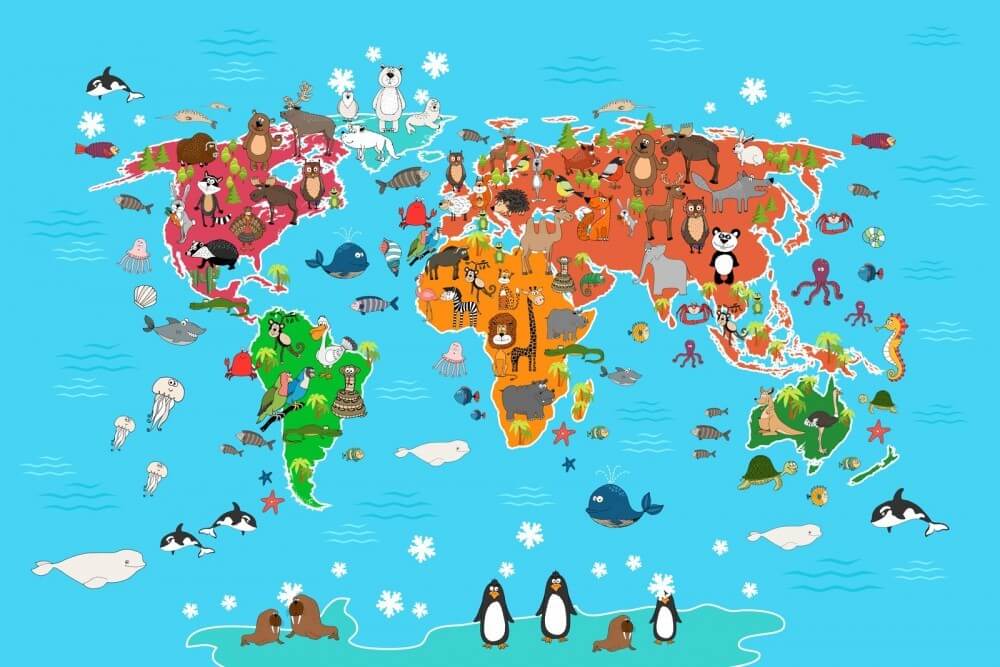 Zagadki o pingwinie:Zagadka pingwinPtak, co swetrów nie nosi
ani też szalika.
We fraku nurkuje
i po lodzie bryka.Zagadka pingwinJak się nazywa taki ptak,
który na co dzień nosi frak?Zagadka pingwinTen dość znany dziwny ptak
elegancki nosi frak
i we fraku swym na co dzień
bierze kąpiel w zimnej wodzie.Zagadka pingwinChociaż nie fruwa
śmieszny to ptak.
Nosi modny,
czarny frak.Tukan:https://fajnepodroze.pl/tukany-informacje-ciekawostki-fakty/Janusz MinkiewiczW ZOO 

By kolibry przez wronę
Nie ostały zjedzone,
By przypadkiem też wrony
Nie zjadł lis wygłodzony,
Żeby lis zaś przy tym
Nie zjadł wilk z apetytem,
By pantera w chwil kilka
Nie zdążyła zjeść wilka
I pantery by tygrys
Na śniadanie nie przegryzł,
By tygrysa ( zgadliście!)
Nie zjadł lew, oczywiście...

O to dbać musi stale,
Pilnie patrząc wokoło
Stary Michał Kawalec,
Co dozorcą jest w ZOO.

Musi dbać i o siebie,
Żeby sam przypadkiem
Lwią się nie stał kolacją
Lub tygrysim obiadkiem.Parki Narodowe 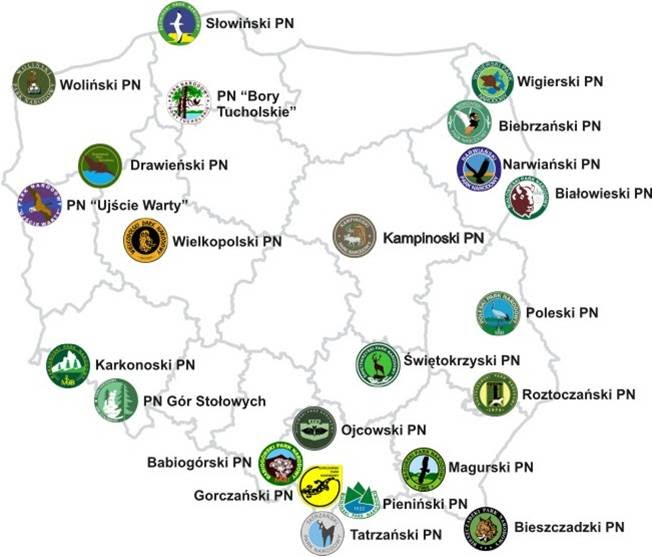  Żubr:https://fajnepodroze.pl/zubr-ciekawostki-informacje-fakty/Przykładowa mozaika geometryczna: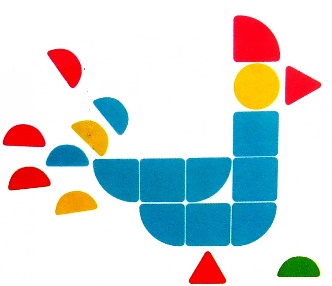 Przysłowia o wilkach:Człowiek człowiekowi wilkiem.Patrzeć wilkiem.I wilk syty i owca cała.Nie wywołuj wilka z lasu.Natura ciągnie wilka do lasu.Wilk w owczej (baraniej) skórze.O wilku mowa, a wilk tu.Nosił wilk razy kilka, ponieśli i wilka.Wilczy apetyt.Nie taki wilk straszny, jak go malują.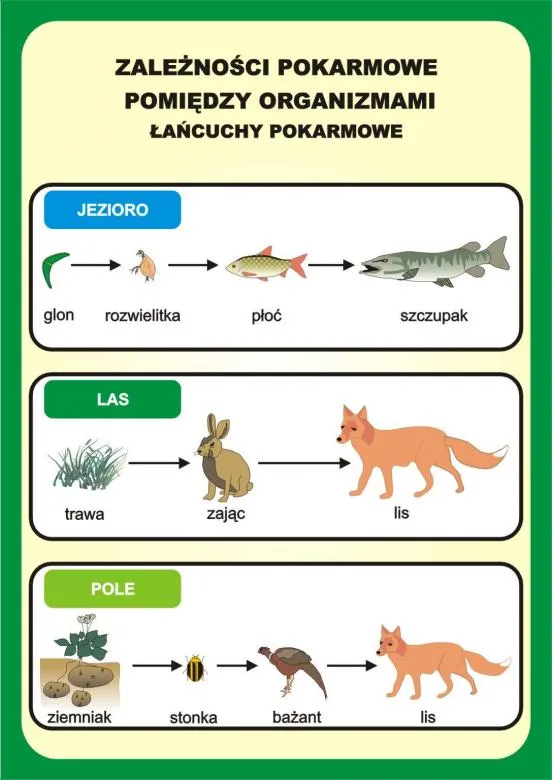 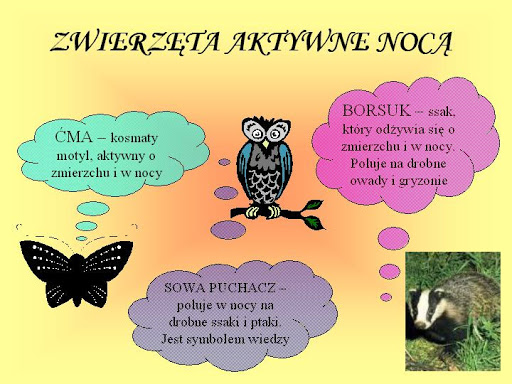 Echolokacja: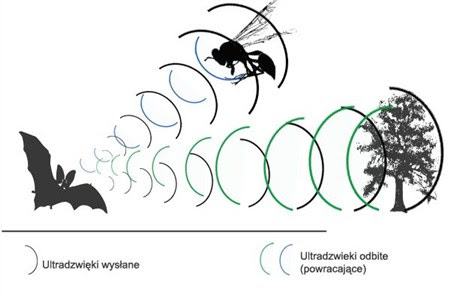 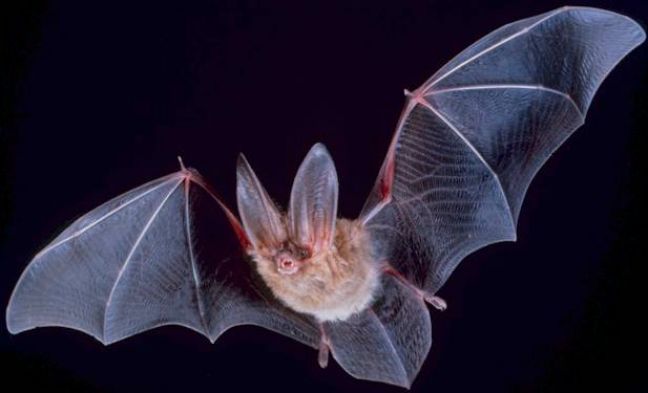 Zwierzęta duże i małe  ( 08.06.2020- 12.06.2020)Zwierzęta duże i małe  ( 08.06.2020- 12.06.2020)Poniedziałek --  zabawa z pokazywaniem „Tam w Afryce”, naśladowanie zwierząt za pomocą ruchu.  - „Gdzie żyją zwierzęta?” - odszukiwanie na mapie zwierząt, - Praca z KP4.29 - dopasowanie zwierząt do środowisk ich życia, doskonalenie sprawności manualnej, poszerzanie wiedzy przyrodniczej.- „Zwierzęta afrykańskie” -  praca plastyczna. - „Zwierzęta z Ameryki Południowej” -  wyszukiwanie zdjęć zwierząt z Ameryki Południowej,  klasyfikacja, selekcja. - Poznanie ciekawostek o tukanie. - „Tukan 3D” – praca z wykorzystaniem W.57.- „Kameleon” -  zabawa plastyczna, robienie kameleonów z woreczków foliowych wypełnionych farbą.- „Pingwiny” -  zagadka o pingwinach, wskazanie miejsca występowania pingwinów na mapie. Wtorek - Omówienie wiersza Janusza Minkiewicza W zoo. - Rozmowa z dziećmi na temat zwierząt żyjących w zoo, sposobu zachowania się w zoo. - Praca z KP4.30 – umieszczenie nalepek ze zwierzętami w odpowiednich miejscach, doskonalenie sprawności manualnej i koordynacji wzrokowo-ruchowej, orientacji w przestrzeni, identyfikowanie zwierząt po fragmencie ciała, poszerzanie wiedzy przyrodniczej.- „Żyrafy” -  zabawa plastyczna - Ciekawostki na temat żyrafy. -Oglądanie czasopism dziecięcych lub książek z ilustracjami zwierząt. Wyodrębnianie pierwszej głoski w nazwach zwierząt. Środa- „Parki narodowe” -  rozmowa na temat polskich parków narodowych i zwierząt znajdujących się pod ochroną. - „Piktogramowy kodeks” -  jak zachowywać się w parkach narodowych.https://www.wlin.pl/las/lesnictwo/zachowanie-sie-w-lesie/tablice-i-znaki-w-lesie/-  Rozpoznawanie logo największych polskich parków narodowych.- Praca z KP4.31a – łączenie symboli parków narodowych ze zdjęciami odpowiednich zwierząt, doskonalenie zdolności grafomotorycznych i koordynacji wzrokowo-ruchowej, poszerzanie wiedzy ogólnej.- „Żubr” -  odnalezienie Białowieży na mapie, ciekawostki na temat żubra.- Praca z KP4.31b –  doskonalenie zdolności grafomotorycznych, klasyfikacja, poszerzanie wiedzy przyrodniczej. - „Miniatruowe zoo” -  działania plastyczne.- „Gąbkowe łapki” -  zabawa plastyczna, wycinanie odcisków zwierząt z gąbki. - Zabawy dowolne dzieci. Układanie kompozycji z mozaiki geometrycznej – rozwijanie u dzieci pomysłowości i wyobraźni przestrzennej.  ( samodzielnie powycinać kółka, kwadraty, trójkąty, prostokąty i ułożyć z nich obrazek).Czwartek-  „Wilki” zajęcia dydaktyczne -  rozmowa z dziećmi na temat wilków i zachowania w lesie.- „Przysłowia o wilkach” -  szukanie wyjaśnień w grupach. - „Łańcuch pokarmowy” -  zajęcia dydaktyczne -  zabawy plastyczne i ruchowe z utrwaleniem obiektów, ogniw różnych łańcuchów pokarmowych. - Praca z KP4.32a -  poszerzanie wiedzy na temat tego, co jedzą zwierzęta, doskonalenie zdolności grafomotorycznych i koordynacji wzrokowo-ruchowej. - „Gdzie są zwierzęta?” -  zabawa z W.26-27.Piątek- „Zwierzęta aktywne nocą” -  zajęcia dydaktyczne, przypomnienie zwierząt aktywnych w dzień i w nocy. - Praca z KP4.32b -  poszerzenie wiedzy przyrodniczej, doskonalenie zdolności grafomotorycznych.- „Nietoperz” -  zajęcia dydaktyczne. Narysowanie przez dzieci nietoperzy i porównywanie ich ze zdjęciami lub rycinami tych zwierząt. Szukanie podobieństw i różnic. Przełamanie stereotypów dotyczących nietoperzy. Zapoznanie ze zjawiskiem echolokacji. - „Opaski” -  praca plastyczna, stworzenie opasek dla nietoperzy.- Zabawa plastyczna doskonaląca sprawność manualną „Nietoperze wśród gałęzi”.